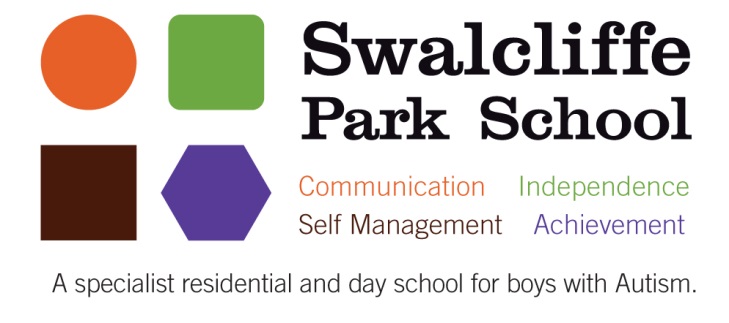 Job DescriptionTeacher of ICT and Computer ScienceResponsible: to Head of EducationIn addition to your teaching role you will be responsible for:Leading and managing ICT provision effectively across the curriculumSetting high expectations for pupils to achieve outstanding outcomes in ICT and Computer ScienceWorking as part of the ICT planning team on whole school provisionMain tasks in addition to your teaching role include:Leadership and managementWrite a whole school policy for ICT (education/care)Implement whole school policy for ICT Contribute to 3 yr strategy as part of  SIPEvaluate use of ICT across the curriculum annuallyReport to the Education Committee as requestedReview and revise whole school policy annually in the light of evaluationReview progress within 3 yr strategy and report annuallyContribute to the school culture of ‘reflective practice’ Curriculum and Assessment Ensure all students are entered for appropriate levels of accreditationParticipate as a member of the ICT development group Contribute to timetable discussionsTeach ICT, Computer Science and ICT related vocational coursesStaffingAssess the school’s staffing needs to deliver the ICT curriculum during the school day and out of school timeStaff developmentIdentify training needs of staffProvide  training for groups of staff Advise staff  teaching across the schoolPremises and facilitiesManage capitation allowance for ICT and Computer SciencePurchase resources which best suit diverse needs of pupils across the schoolKeep an up to date inventory of ICT  education resourcesInternal and external linksLiaise with other schools and professional bodies to ensure that we are up to date with current best practice.Share best practice internally and externallyThis role will also include being a class tutor for a group of up to 6 students in conjunction with an LSATime allowance: 2 periods non-contact timeReview:  Annually in September This job description to be reviewed as part of annual cycle of performance review